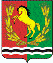 АДМИНИСТРАЦИЯМУНИЦИПАЛЬНОГО ОБРАЗОВАНИЯ КИСЛИНСКИЙ СЕЛЬСОВЕТ  АСЕКЕЕВСКОГО  РАЙОНА ОРЕНБУРГСКОЙ  ОБЛАСТИ П О С Т А Н О В Л Е Н И Е13.12.2022  		                с. Кисла		                                             №100-ПОб обеспечении безопасности в дни новогодних каникул 2023 года          Для обеспечения соблюдения правил безопасности во время новогодних каникул постановляю:   1.Установить дежурство на территории сельсовета из числа работников администрации сельсовета и работников подведомственных учреждений на период с 31 декабря 2022 года по 08 января 2023 года (график прилагается).2.Рекомендовать ИП  « Гатауллину А.А.», установить в праздничные дни дежурство специалистов и дежурство специальной техники.3.Руководителям учреждений, организаций обратить внимание на соблюдение правил пожарной безопасности, трудовой дисциплины, на соблюдение теплового режима в отопительных пунктах.Глава муниципального образованияКислинский сельсовет                                                                       В.Л. АбрамовГрафикдежурства по администрации Кислинского сельсовета31.12.2022г.Абрамов Владимир ЛеонтьевичАбрамова Альфира НурмухаметовнаГлава администрацииОператор газовой котельной01.01.2023г.Малеева Татьяна ВитальевнаТерентьев Владимир Михайлович          Заведующая СДКОператор газовой котельной02.01.2023г.Белова Вера МихайловнаАбрамова Альфира Нурмухаметовнабиблиотекарь Оператор газовой котельной03.01.2023г.Мартьянова Наиля МухамедовнаТерентьев Владимир Михайловичуборщица администрацииОператор газовой котельной04.01.2023г.Кутырева Наталья ВладимировнаАбрамова Альфира НурмухаметовнаСпециалист администрацииОператор газовой котельной05.01.2023г.Малеева Татьяна ВитальевнаТерентьев Владимир МихайловичУборщица СДКОператор газовой котельной06.01.2023г.Абрамов Владимир ЛеонтьевичАбрамова Альфира Нурмухаметовна     Глава администрацииОператор газовой котельной07.01.2023г.Мартьянова Наиля Мухамедовна Терентьев Владимир Михайлович      Заведующая СДКОператор газовой котельной08.01.2023г.Белова Вера МихайловнаАбрамова Альфира НурмухаметовнабиблиотекарьОператор газовой котельной